На правах рукописиНиколаева Анастасия ЮрьевнаСУБЪЕКТ СОСТОЯНИЯ ВЗРОСЛОСТИАВТОРЕФЕРАТдиссертациина соискание ученой степениPhD по специальности «Психология»Москва-2018Работа выполнена на кафедре психологии личности и дифференциальной психологии Негосударственного образовательного учреждения высшего профессионального образования «Московский институт психоанализа»Научный руководитель: Нагибина Наталия Львовна - доктор психологических наук, профессор, научный руководитель Центра развития человека и International Institute of Differential psychology	Официальные оппоненты: Базылевич Татьяна Федоровна - доктор психологических наук, профессор, ведущий научный сотрудник Института психологии РАН,  Академик Международной академии акмеологических наук при Президенте РФНамазбаева Жамиля Идрисовна - доктор психологических наук, профессор, директор НИЦ «Психологии личности» КазНПУ им. Абая, Академик МАН ВШ. Академик Международной академии педагогических и социальных наук. Академик Международной академии Акмеологических наук. Почетный член НАН РКИльясов Илья Имранович - доктор психологических наук, заслуженный профессор МГУ им. М.В.Ломоносова, лауреат Государственной премии Президента РФ в области психологии образованияЗащита диссертации состоится 4 декабря 2018г. в 16.00 часов на заседании совместного диссертационного совета International Institute of Differential Psychology (Berlin, Germany, Steuernummer 31/358/62269) и АНО «Центр развития человека» (Москва, Россия, ГРН 1137799021513) по адресу: 119334, Москва, Ленинский проспект, 38А, конференц-зал.С диссертацией можно ознакомиться в библиотеке и на сайтах:International Institute of Differential Psychology – www.iidp.ruАНО «Центр развития человека» - http://www.centerhd.orgАвтореферат разослан 4 ноября 2018 годаУченый секретарь диссертационного совета	            Н.Л. Нагибина ВВЕДЕНИЕАктуальность исследования	Особенностью мира современных взрослых являются стремительные изменения, порождающие обилие вариантов выбора образа жизнедеятельности,  требующие преобладания креативности над функционированием, принятия разнообразия, самоопределения субъекта жизнедеятельности. Социальная среда характеризуется противоречивым усилением  неоднородности, неравенства, смешением социокультурных традиций, поиском национальной идентичности. Новые времена диктуют новые требования, с новыми личностными стандартами, неоднократно изменяющимися еще при жизни одного поколения. Адаптация и развитие личности сопровождается не только возрастными кризисами, но и экологическими, политическими, финансовыми кризисами неустойчивого, изменяющегося мира, техногенным и природными катастрофами, терроризмом, вспышками неуправляемой агрессии как политических вождей, так и рядовых граждан. Повышаются требования к переработке информации, выбору существенного, значимого для конкретного индивида. Изменения столь значительны, что можно говорить о  глобальной проблеме человека в изменяющемся мире.      Очевидна потребность в психических структурах, способных справляться с жизненными обстоятельствами, соединить в себе новые противоположности новых жизненных реалий на основе понимания себя в этом мире, поиска своего пути, постижения недоступного ранее знания.	В поисках такой структуры психологи все чаще обращаются к концептам субъект, субъектность, субъект-субъектные отношения. При всем разнообразии подходов, субъектность чаще всего трактуется как относительно автономная, глубинная психическая структура, обеспечивающая стабильность/лабильность самореализации, самобытия  в изменяющемся, противоречивом, нестабильном мире.Отечественные и зарубежные психологи, рассматривая становление личности, как правило, делают акцент на процессах идентификации с другими людьми, общественными отношениями и недооценивают значимость «создания себя», аутентичности , осознания, переживания своей внутренней реальности. Психическая реальность сложно детерминирована не только внешними, но и внутренними условиями. Сознание человека рефлексирует  как рациональные, так и нерациональные детерминанты, не укладывающиеся в линейную логику причина – следствие, а имеющие многомерные, многоуровневые, нелинейные характеристики. Все более становится очевидным, что математико-экспериментальные методы, ориентированные на измеряемые психические феномены, оставляют за гранью науки огромный пласт субъективных продуктов, обладающих большим ресурсным потенциалом.  Одним из условий полноценной включенности в современную жизнь, удовлетворенности жизнью является достижение собственной субъективно опробованной взрослости.  Трансформация представлений о взрослости, формирование новых взглядов на особенности взрослой жизни связана с социальными процессами, пересматривающими возрастные границы взросления, старения, пенсионного возраста, вступления в брак, соотношения хронологического возраста супругов, рождения детей, линий построения карьеры и т.д. С одной стороны, усиление многообразия, вариативность стилей жизни, открывает благоприятные возможности развития субъекта взрослости, с другой стороны ведет к возникновению новых форм риска и принуждения быть фигурантом, функционером, а не субъектом. Отсутствует единая точка зрения по поводу того, что понимать под «взрослостью»,  Взрослость рассматривается как стадия развития человека, период онтогенеза, отделяющий детство от старости, так считает Ш.Бюлер. Состоянием продуктивности и генеративности или стагнации и застоя, по мнению Э.Эриксон. Взрослость характеризуется достижением высшего уровня  личностного и социального развития, обретением индивидуальности, самости, самореализованности, стремлением к постоянному саморазвитию при сохранении собственной уникальности, так считали К.Г.Юнг, Б.Г.Ананьев.  Взрослость является относительно стабильным состоянием или подвержена значительным возрастным изменениям и кризисам. В этих подходах нет ответа на вопрос: «Является ли хронологически, физиологически, социально взрослый человек субъектом взрослости?»Проблемой современного общества является обесценивание взрослости, застревание в детскости, независимо от хронологического возраста, с уходом от взрослых проблем. Эклектика аксиосферы ведет к попыткам подвергнуть сомнению онтологическую самодостаточность взрослости, провоцирует социальный нигилизм, инфантилизацию, иждивенчество, девиантное поведение. Современная ситуация жизнедеятельности взрослых характеризуется  «префигуративностью» (М.Мид), «смешанными линиями развития» (А.Г.Асмолов, В.А. Вагнер), «надситуативной активностью» (В.А.Петровский, Т.Ф. Базылевич), что накладывает отпечаток на содержание и динамику представлений о взрослости. Субъектный подход в психологии создает возможности исследования уникального субъективного опыта индивида, в частности, исследования взрослости как субъективного состояния. Структурированное субъективное состояние взрослости обеспечивает субъекта жизнедеятельности адекватными паттернами взрослости, создающими возможность самоосуществления собственной жизни. Субъективная взрослость трактуется нами как самоопределение собственной человеческой сущности, переживание самого себя как субъекта отношений с внутренними объектами, субъекта состояния взрослости. Субъективное состояние  взрослости  –аффективно-когнитивный динамический комплекс, включающий образы, переживания, отношения и символизацию собственной взрослости. Субъект состояния взрослости -  носитель субъективного состояния взрослости  включающего образы взрослости, переживания взрослости, отношения взрослости и символы взрослости функционирующие в самоорганизующейся целостности субъектных свойств.Актуальность работы обусловлена тем, что проблема субъективного состояния взрослости, как определяющего субъекта взрослости недостаточно изучена в отечественной и зарубежной психологии. Экспликация субъекта и взрослости противоречива. Тема является актуальной в теоретическом и прикладном аспекте, т. к. реализованность собственной взрослости является отправной точкой для активного включения в социальную жизнь, а также для разрешения многих жизненных задач, связанных с самостоятельным проживанием  собственной жизни, в частности, в работе психолога с клиентскими запросами взрослых людей, связанными с неустроенностью собственной жизни.Данная работа посвящена рассмотрению комплекса психологических проблем, связанных с субъектом состояния взрослости.Степень разработанности проблемы исследованияИсследования, посвященные взрослости как хронологическому периоду жизни, проводились в психологической школе Б.Г.Ананьева  и были связаны в основном с изучением динамики развития психофизиологических функций взрослого (Б.Г. Ананьев, Е.И. Степанова, Е.Ф. Рыбалко, Н.А. Грищенко-Розе, JI.H. Кулешова и др.). Психологическая сущность взрослости при этом остается мало изученной. В русле этой же психологической школы, вслед за C.Л. Рубинштейном, было рассмотрено понятие жизненного пути как истории человека, тесно связанной с социальной историей его времени и определены основные особенности развития личности в процессе проживания жизни (К.А.Абульханова-Славская). Взрослость определена социальными ориентирами с игнорированием ощущения себя взрослым, разве, что за исключением чувства взрослости(Д.Б.Эльконин).  Другое наиболее развитое направление в области психологии взрослых — это акмеологическое изучение субъекта деятельности (А.А Бодалев, Н.В. Кузьмина, Э.Ф. Зеер, Л.A. Головей, А.А. Деркач, Л.A. Рудкевич, Т.Ф. Базылевич и др.) акцентировано на факторах достижения вершин профессионализма, анализирует этапы, движущие силы и кризисы профессиональной карьеры. Для этого направление характерно представление взрослости как зрелости. На наш взгляд категория зрелости может быть применена к любому периоду жизни человека: зрелый подросток, зрелый старик, характеризуя степень выраженности признаков данного возрастного этапа. Очевидно, что этого недостаточно для определения сущности взрослости, более того, догматичное функционирование на основе идеального образа «акме»  ведет к тому, что образ действует в индивиде и посредством его, субъект отсутствует.Более продуктивным представляется нам анализ взрослости в связи с субъектностью, когда взрослость рассматривается как универсальная, глубинная сущность человека, позволяющая ему выступать не объектом, а субъектом социализации и культуры, преемственности и смены поколений (Л.С.Выготский, И.С.Кон, П.Сорокин); важнейшим социальным фактором, обеспечивающим стабильность общества (К.Маркс, М.Вебер, Б.Г.Ананьев, А.Н. А.А.Леонтьевы, Э.Эриксон, Л.Н.Коган).В рамках психоаналитической школы исследования взрослости принадлежат З.Фрейду, Э.Эриксону, К.Юнгу, В.Франклу, Э.Фромму, Э.Берну, В.Райху, К.Хорни, Дж.Кемпбеллу и др. Взрослость рассматривается детерминированной детскими впечатлениями и травмами. Ценность перехода от физиологически и социально обусловленной детерминации к внутренней снижается из-за жесткой привязанности к переживаниям детства и недооценки относительной автономии субъективной реальности.В постнеклассической интерпретации личность рассматривается как саморазвивающаяся система с акцентами на особой ценности субъективного опыта и свойственной человеку направленности на конструирование мира и себя. (Е.А.Сергиенко, В.Е.Клочко и др.) ценным в этом подходе является отделение понятия «субъект» с доминированием внутренней мотивации, от понятия «личность», с социально ориентированной мотивацией. Разрешение противоречий между полюсами внешней и внутренней детерминации возможно, на наш взгляд, на новом качественном уровне: при становлении субъекта состояния взрослости.  Субъектный подход  фиксирован на поиске источников и причин активности в самом субъекте (А.В.Брушлинский), на взаимной имплицированности бытия и человека (С.Л.Рубинштейн), на свойственной человеку  как субъекту способности порождать новые формы бытия и себя самого.          В связи с этим изменяется взгляд на взрослость связанный с хронологическим возрастом, с психофизиологической зрелостью, как на возрастной этап, наряду с детством, юностью и старостью исследуемый в возрастной психологии и психологии развития (Э.Эриксон, В.Г.Ананьев, Н.А.Аминов, Г.Крайг, В.И.Слободчиков, Е.И.Исаев, Е.П.Ильин) в сторону исследования специфики субъективного состояния взрослости.           В настоящее время происходит размывание хронологических границ традиционных периодов жизни, в результате чего критерии взрослости индивидуализируются и стремительно субъективируются, одним из важнейших и центральных компонентов взрослости может выступать собственное ощущение и самооценка себя как взрослого (Е.Е.Сапогова).            Е.Е.Сапогова определяет взрослость как протяженное стационарное состояние, характеризуемое стабилизацией функций и свойств сложившейся личности, образовавшегося интеллекта, определившихся ценностных ориентаций и картины мира. В этом определении, на наш взгляд, недостает динамичности в понимании состояния как энергетического фона.            В подходе к анализу психических состояний личности, субъекта состояний (А.О.Прохоров, В.И.Панов, Ю.Е. Сосновникова, И.Г.Петров), эго-состояний, архетипов (Э.Берн, У.Винникот, К.Г.Юнг, Дж.Бьюдженталь) имеется неиспользованный потенциал определения взрослости как субъективного состояния.            Исследование субъекта состояния взрослости через анализ сущности и места  субъективного состояния взрослости во внутренней реальности субъектных свойств явилось целью настоящей работы           Научная задача: определить и исследовать субъект состояния взрослости как субъективное состояние взрослости, включающее образы взрослости, переживания взрослости, отношения взрослости, символы взрослости; в целостности субъектных свойств, разработать методику исследования содержания и структурных компонентов субъективного состояния взрослости, разработать рекомендации для практического применения полученных данных в психологическом консультировании взрослых.     Объект исследования: субъект взрослости            Предмет исследования: субъект состояния взрослости, как субъективное состояние взрослости в целостности субъектных свойств хронологически взрослых.            Цель исследования: определить и выявить содержание, структурные компоненты и место   субъективного состояния взрослости в целостности субъектных свойств хронологически взрослых.            Основная гипотеза исследования: субъект взрослости может быть рассмотрен как субъективное состояние взрослости в целостности субъектных свойств;      Частные гипотезы исследования:- субъективное состояние взрослости является целостной психологической структурой, определяющей субъекта состояния взрослости; -взрослость может быть определена и исследована как субъективное состояние взрослости, определяющее субъекта состояния взрослости ;- субъективное состояние взрослости имеет выраженную структуру, компонентами субъективного состояния взрослости являются образы взрослости, переживания взрослости, отношения взрослости, символы взрослости;- субъективное состояние взрослости взаимосвязано с  рядом субъектных свойств, создающих субъекта состояния взрослости;-субъективное состояние взрослости имеет типологические особенности.Задачи исследования:В  соответствии с обозначенной целью и выдвинутыми гипотезами исследования поставлены следующие задачи:-определить понятие субъект состояние взрослости;-разработать методику исследования субъективного состояния взрослости;-исследовать структуру субъективного состояния взрослости;-выявить взаимосвязи субъективного состояния взрослости с субъектными свойствами;-выявить типологические особенности субъективного состояния взрослости;-разработать практические рекомендации для применения полученных данных в психологическом консультировании взрослых.Теоретико-методологическую основу исследования составили:- теория психического отражения (А.Н.Леонтьев, В.Г.Ананьев, Б.Ф.Ломов, В.Н.Мясищев, С.Д.Смирнов, В.П.Зинченко, Н.Л.Нагибина, И.И.Ильясов);- основные положения субъектно-деятельностного подхода, сформулированные в работах отечественных ученых (Л.С. Выготский, С.Л. Рубинштейн, А.Н, Леонтьев, Б.Г. Ананьев, А. В. Брушлинский, К.А. Абульханова-Славская, В.А. Петровский, Т.Ф.Базылевич, Ж.И.Намазбаева, А.Л. Журавлев, В.И. Слободчиков, Г.А. Цукерман и др.);- работы по исследованию взрослости (Э.Эриксон, В.Г.Ананьев, Н.А.Аминов, Г.Крайг, В.И.Слободчиков, Е.И.Исаев, Е.П.Ильин);- работы по исследованию реализации самости человека в связи с самоактуализацией (А.Маслоу, В.И.Слободчиков), личностным ростом (К.Роджерс, Дж.Бъюдженталь), самореализацией (К.А.Абульханова, Э.В.Галажинский, А.А.Деркач, Л.А.Коростылева, И.Д.Егорычева, Д.А.Леонтьев и др.), самотрансценденцией (В.Франкл, Д.А.Леонтьев), «конструированием миров» (А.Г.Асмолов), «жизненным самоосуществлением» (И.О.Логинова);- работы по исследованию психических состояний (Б.Г.Ананьев, Н.Д.Левитов, Ю.Е.Сосновникова, А.О.Прохоров, В.И.панов, Е.П.Ильин, Э.Берн ).Методическая организация исследования.Для решения задач исследования и верификации гипотез использовался комплекс методов: на  теоретическом уровне проводился анализ, с использованием номотетического и идеографического подходов, на эмпирическом уровне использовались методы беседы, экспертных оценок, психодиагностические методики: тест индекс жизненной удовлетворенности (ИЖУ), адаптация Н. В. Паниной (Опросник общего психологического состояния человека), модифицированная автором методика Л.В.Алексеевой, М.А.Щукиной, О.В.Кудрявцевой, направленная на исследование субъектности человека; тест-опросник уровня субъективного контроля (УСК) Е.Ф.Бажина, А.М.Эткинда; Опросник Плутчика- Келлермана- Конте,  Методика Индекс жизненного стиля (Life Style Index, LSI); Тест Трансактный анализ Э. Берна (Тест ребенок, взрослый, родитель). Субъективное состояние взрослости исследовалось с помощью авторской методики «Рельеф субъективного состояния взрослости». Методика направлена на изучение основных сторон субъективного состояния взрослости: образов взрослости, переживаний взрослости, отношений взрослости и символизаций взрослости. Субъективное состояние взрослости оценивалось со стороны его компонентов, их интенсивности и изменений.Каждый метод применялся для решения определенных задач и проверки отдельных гипотез.С целью статистической обработки данных использовалась программа SPSS 16. В качестве критериев были выбраны: критерий Манна-Уитни (U) для оценки различий между двумя независимыми выборками по уровню какого-либо признака; коэффициент корреляции Пирсона для определения тесноты (силы) и направления корреляционной связи между двумя признаками или двумя профилями (иерархиями) признаков; факторный анализ для выделения системы независимых факторов субъективного пространства взрослости и их сопоставления с эго-состояниями, полученными Э.Берном.В пилотажном исследовании приняли участие 21человек (9 мужчин и 12 женщин, средний возраст 40,1 лет) преподаватели и сотрудники Новомосковского филиала Университета Российской академии образования (НФ УРАО), психологи, сотрудники различных предприятий города Новомосковска и Новомосковского района Тульской области, студенты старших курсов, обучающиеся заочно. В основном исследовании приняли участие 110 человек (48 мужчин и 62 женщины, средний возраст 40,1лет), бакалавры, магистры, обучающиеся очно и заочно, преподаватели и сотрудники НФ УРАО, сотрудники различных предприятий города Новомосковска и Новомосковского района. Исследование проходило в период с 2011 по 2018 год и состояло из трех основных этапов: на первом этапе (2011 – 2012 гг.) анализировалась история и современное состояние проблемы, уточнялись цели и задачи исследования, определялись методические подходы, подбирался адекватный понятийный аппарат.на втором этапе (2012 – 2013 гг.) разрабатывалась и апробировалась методика исследования субъективного состояния взрослостина третьем этапе (2013 – 2018 гг.) проводилось эмпирическое исследование субъективного состояния взрослости, обработка полученных данных, анализ и осмысление результатов исследования, их включение в сложившуюся систему психологического знания.Надежность и достоверность результатов эмпирического исследования обеспечена применением комплекса методик, доказавших свою валидность и отвечающих целям и задачам исследования, использованием современных методов статистической обработки данных.Научная новизна исследования:-субъект рассмотрен как состояние на примере состояния взрослости;- выделена область психологической реальности, субъективно переживаемая как состояние взрослости;- выделены структурные компоненты субъективного состояния взрослости;- обнаружены и описаны субъектные свойства, сопровождающие субъективное состояние взрослости;- проанализированы эго-состояния как факторы типологии субъективного состояния взрослости;- разработана и апробирована методика для диагностики субъективного состояния взрослости. Лично соискателем:-  проведен теоретический и эмпирический анализ  субъекта состояния взрослости;- разработана оригинальная методика для диагностики субъективного состояния взрослости; - предложен алгоритм анализа субъективного состояния взрослости с учетом представлений обыденного сознания;- предложена оригинальная модель субъективного состояния взрослости;- описана взаимосвязь субъективного состояния взрослости с субъектными свойствами индивида; -   показана перспективность использования новых разработанных идей о субъективном состоянии взрослости в науке и психологической практике;- выявлено, что субъективное состояние взрослости зависит от субъективной оценки психологического возраста и не зависит от пола хронологически взрослого индивида;-выявлено, что субъективное состояние взрослости более наполнено в период хронологически поздней взрослости;-  выявлено влияние эго-состояния на субъективное состояние взрослости, позволяющее выделить типы субъективного состояния взрослости: состоявшаяся взрослость, озабоченная взрослость, защищающаяся взрослость. Теоретическая значимость исследования обоснована тем, что- впервые обозначен и описан субъект состояния взрослости; - впервые обозначена и описана структура психологической реальности субъективного состояния взрослости в целостности субъектных свойств;- проанализирована роль компонентов субъективного состояния взрослости, наиболее часто фигурирующих в научной литературе, в контексте реального опыта переживания взрослости, чувства взрослости  и связи между этими компонентами;- определены и наполнены содержанием понятия «субъект состояния взрослости», «субъективное состояние взрослости», «образы взрослости», «переживания взрослости», «отношения взрослости», «символы взрослости»;-  показано, что субъективное состояние взрослости – целостное психологическое образование, имеющее устойчивую структуру и динамический характер. Значение полученных соискателем результатов исследования для практики подтверждается тем, что: - разработаны и внедрены программы по использованию результатов диссертационного исследования в рамках лекционных и практических занятий бакалавров и магистров на факультете психологии НФ УРАО - создана система практических рекомендаций по применению результатов эмпирического исследования в процессе подготовки психологов к проведению тренинговых, консультативных сессий для взрослых с учетом знаний о субъективном состоянии взрослости;- представлены методические рекомендации по применению разработанной методики в исследовательской и психологической консультационной практике;- полученные результаты используются в консультативной психологической практике, направленной на разрешение психологических проблем взрослых.Оценка достоверности результатов исследования  выявила:- результаты получены с использованием тестов и опросников, доказавших свою валидность;- теория построена на известных проверяемых данных, фактах, согласуется к опубликованными экспериментальным данными исследований других ученых; - идея базируется на анализе практического опыта использования компонентов субъективного состояния взрослости в процессе проведения тренингов и индивидуальных консультаций, обобщения передового опыта по подготовке в ВУЗе; - использованы современные методики сбора и обработки информации (корреляционный анализ. факторный-анализ, контент-анализ, статистический анализ, и т.д.), представительные выборочные совокупности с обоснованием подбора объектов (единиц) наблюдения и измерения. Личный вклад соискателя состоит во включенном участии соискателя на всех этапах процесса, непосредственном участии соискателя в получении исходных данных, в создании  в апробации результатов исследования, в разработке эмпирических процедур, обработке и интерпретации эмпирических данных, подготовке основных публикаций по выполненной работе.Положения, выносимые на защиту:1. Субъект состояния взрослости есть субъективное состояние взрослости, включающее образы взрослости, переживания взрослости, отношения взрослости, символы взрослости; в целостности субъектных свойств. В психологической реальности субъекта взрослости можно выделить и структурировать целостное образование - субъективное состояние взрослости.В структуру субъективного состояния взрослости включены в качестве компонентов образы взрослости, переживания взрослости, отношения взрослости и символы взрослости.Субъективное состояние взрослости относительно автономно от пола субъекта взрослости.Субъектные характеристики определяют типологию субъективного состояния взрослости, как ядерного, инвариантного образования в целостности субъектных свойств. Апробация исследования.Материалы диссертации обсуждались на заседаниях кафедры психологии личности и дифференциальной психологии Московского института психоанализа и  кафедры психологии и педагогики Новомосковского филиала Университета Российской академии образования. Также они были представлены на пятой Российской конференции по экологической психологии (Москва, 2008), на VII, VIII, X, ХI, ХII, XIII ежегодных Международных научно-практических конференциях «Пси-фактор: психологические факторы жизнедеятельности» (Новомосковск, 2009, 2010, 2012, 2013, 2014, 2015), на V, VI, VII, IX, X, XI, XII ежегодных Международных научно-практических конференциях  «Гуманитарные и естественнонаучные факторы решения экологических проблем и устойчивого развития» (Новомосковск, 2008, 2009, 2010, 2012, 2013, 2014, 2015). Содержание диссертационной работы отражено в восьми публикациях, в том числе: статья в ежегоднике Московского института психоанализа «Психологические и психоаналитические исследования» (Москва, 2013), четыре статьи в ежегоднике «Сборник научных трудов Новомосковского филиала Университета Российской академии образования» (Новомосковск, 2010, Т.8.Ч.2; 2011, Т.9.Ч.2;2012,Т.10.Ч2; 2013,Т.11.Ч.1), три статьи в журналах, входящих в перечень ВАК.По теме диссертационной работы под руководством диссертанта было защищено две дипломные работы (Университет Российской академии образования, Новомосковский филиал).Результаты работы прошли практическую апробацию при проведении лекционных,  семинарских, тренинговых занятий со студентами  3 и 4 курсов специалитета, бакалавритата и 2 курса магистратуры факультета психологии  Университета Российской академии образования, Новомосковский филиал.Структура диссертацииДиссертация состоит из введения, 2 глав, заключения, списка литературы и приложений. Основной текст диссертации изложен на 210 страницах. Вместе с приложениями текст диссертации изложен на 274страницах. Список литературы включает 183 наименования, в том числе 22 на английском языке..II. Основное содержание работыВо введении обосновывается актуальность диссертационного исследования; определяются предмет и объект исследования; формулируются цель, задачи и гипотезы исследования; излагаются положения, выносимые на защиту; раскрывается научная новизна, теоретическая и практическая значимость; приводятся данные об апробации исследования.В первой главе «Теоретические основы исследования субъекта состояния взрослости» представлен анализ основных представлений о понятии «субъект», «взрослость», «состояние взрослости» теоретические подходы исследования.В первом параграфе «Взрослость как проблема в современной психологии» рассматриваются противоречия современных социальных условий существования взрослости: востребованность самостоятельной, творческой, свободной личности и ограничения рамками возможностей; сотрудничество, доверие, кооперация важные для коллективного сознания и конкуренция, соревновательность, индивидуализация присущие индивидуальному сознанию; многообразие, полиморфность и традиционность. Выход автор видит в развитии субъектного потенциала, структурирования субъективной реальности индивида. Рассматриваются взаимосвязи между социальной, физиологической, психологической взрослостью. Показывается, что субъект как отдельная жизненная единица, автор собственной жизни и себя способен справлять с «новой взрослой событийностью» (Мамычева Д.И.). Взрослость, рассматриваемая как период, зрелость, акме, модус, ипостась, отделяется от своего носителя, существует сама по себе. необходима модель субъективной взрослости, дающая возможность самоосуществления человеческого в человеке в условиях динамичной общественной трансформации.Во втором параграфе «Анализ взрослости в философии и психологии» взрослость рассматривается как глубинная сущность человека, позволяющая ему выступать субъектом жизни. Для анализа взрослости характерен уклон в логоцентризм и рационализм. Взрослость описывается либо в терминах универсального, единого подхода, либо сопоставляется с полимодальностью, множественностью, многообразием онтологий, что размывает сущность собственной взрослости. В постмодернистской онтологии взрослость конституируется обретением себя самого, невозможность получения взрослости от кого-то. В гуманистической психологии центральное место отдается самореализации, самоакатуализации взрослого (А. Маслоу, К. Роджерс и др.).Г. Олпорт определял зрелость личности степенью функциональной автономии ее мотивации. Э. Эриксон представляет биполярность взрослости,  продуктивность и генеративность или стагнация и застой. Б.Г. Ананьев рассматривал взрослость, зрелость как этап онтогенеза. В.И. Слободчиков и Е.И. Исаев рассматривают взрослость как индивидуализацию системы общественных ценностей и универсализацию в духовном развитии. Культурно-исторический подход рассматривает взрослость как культурно-означенное бытие. Взрослость в акмеологии трактуется как вершина зрелости человеческого бытия (Е.Степанова, А.А. Бодалев).Новые мысли в анализ взрослости внес субъектный подход. Крюкова Т.М. связывает взрослость со способностью продуктивного совладающего поведения. Во взглядах на взрослость размываются хронологические границы и выделяется состояние взрослости, интегрирующее образы, переживания, отношения символы взрослости в субъективном пространстве индивида.В третьем параграфе «Состояние взрослости» взрослость рассматривается как психическое состояние субъекта. В соответствии с принципом целостности в интерпретации состояния. Традиционная трактовка психического состояния как зависимого от психики энергетического фона функционирования дополняется личностными и смысловыми составляющими, что позволяет включать состояние взрослости, как субъективное состояние,  в состав жизненного опыта субъекта. Состояние в субъективном опыте индивида наполняется объектными характеристиками за счет контакта субъекта с внешний реальностью. В.И. Панов описывает субъект-объектный тип взаимодействия как условие и результат развития посредством преобразования средовых условий в недостающие «органы» и компоненты через персонализацию, субъективацию окружающего пространства, людей, природных объектов, что трактуется как субъект-порождающий тип взаимодействия. Понятие «субъект состояния» и субъективные состояния рассматривает И.Г.Петров, отмечая их изменчивость, непрерывность, динамичность, зависимость не от внешней или внутренней среды, а от самого себя  Добавим к этим характеристики асинхронность возрасту, надситуативность, произвольность/импульсивность.  Е.Е.Сапогова характеризует взрослость как протяженное стационарное состояние. Взрослость как эго-состояние представлена в трансактной психологии Э.Берна. Состояние взрослости – это потенциально активный компонент психики, интегрирующий образы, переживания, отношения и символы взрослости. В состоянии взрослости персонифицируется продуктивность, генеративность, аутентичность, оно опирается на физическую и психическую зрелость, жизненную мощь сознания и бессознательного, целостность своей природы.  В четвертом параграфе «Становление субъективной взрослости» рассматривается по трем схемам: как процесс (временная последовательность ступеней, периодов, стадий), как социальное средовое воздействие, задающее определенную структуру (совокупность способов и средств, имеющих не временную, а целевую детерминацию) и как саморазвитие, т.е. развитие  (постижение) человеком своей собственной самости (достраивание и дооформление собственными, внутренними ресурсами). Пятый параграф «Субъект состояния взрослости» Взрослость связывается со становлением субъектности человека: формированием оценки себя и собственного поведения как поведения взрослого, самоощущением взрослости. Субъект взрослости, наиболее объемлющая характеристика, дающая  возможность увидеть состояние взрослости. Взрослость как субъективное состояние неизменно содержит субъект и объект. Если субъект активное, живое, непосредственное начало, то объект взрослости это и реальный предметный мир и другие люди и сама личность. На уровне новообразований взрослости именно субъект занимает ведущее, доминирующее место.  Статус субъекта в состоянии взрослости объединяет в себе не только идентичность личности, но и возможность разотождествления без потери себя, как контейнирующая структура при поиске более адекватных паттернов контакта с изменяющейся реальностью. Субъект состояния взрослости -субъективное состояние взрослости, включающее образы взрослости, переживания взрослости, отношения взрослости, символы взрослости; в целостности субъектных свойств Субъективное состояние взрослости рассматривается в шестом параграфе. Психологическая реальность, обозначенная Д.Б. Элькониным как субъективная взрослость или чувство взрослости расширена и уточнена через понятие субъективное состояние взрослости. Представлена динамика становления субъективного состояния взрослости через определенность внутренних объектов и субъекта состояния. Отмечена относительная автономность  переживаний жизни на первичном уровне, связанным с потоком сознания, и вторичном, метасистемном уровне, связанным с переживанием собственного внутреннего мира Образы, переживания, отношения и символы трактуются как связь между внешним и внутренним миром человека, объективным и субъективным в человеческой реальности. Субъективная взрослость трактуется как самоопределение собственной человеческой сущности, переживание самого себя как субъекта отношений с внутренними объектами, субъекта состояния взрослости. Субъективное состояние  взрослости  –аффективно-когнитивный динамический комплекс, включающий образы, переживания, отношения и символизацию собственной взрослости. Во второй главе “Эмпирическое исследование субъекта состояния взрослости ” представлены результаты эмпирического  исследования. В параграфе 2.1. представлены результаты пилотажного исследования, позволившего выявить комплекс компонентов субъективного состояния взрослости: образы, переживания, отношения и символы взрослости; излагается процедура проведения и основные результаты исследования. В пилотажном исследовании приняли участие 21человек (9 мужчин и 12 женщин, средний возраст 40,1 лет) преподаватели и сотрудники Новомосковского филиала Университета Российской академии образования (НФ УРАО), психологи, сотрудники различных предприятий города Новомосковска и Новомосковского района Тульской области, студенты старших курсов, обучающиеся заочно. В основном исследовании приняли участие 110 человек (48 мужчин и 62 женщины, средний возраст 40,1лет), бакалавры, магистры, обучающиеся очно и заочно, преподаватели и сотрудники НФ УРАО, сотрудники различных предприятий города Новомосковска и Новомосковского района. Для проведения эмпирического исследования был разработан авторский опросник. Респонденты интерпретировали собственную взрослость, в позитивном или негативном вариантах, сравнивая ее с невзрослостью, отмечая эмоциональные переживания в процессе заполнения опросника. Полученные данные позволили выявить сущность взрослости на уровне обыденного сознания.  Контент-анализ полученных данных, представленный в параграфе 2.2. «Анализ результатов исследования состояния взрослости», дал возможность вычленить блоки  субъективного состояния  взрослости: образы, переживания, отношения и символы и создать модель субъективного состояния взрослости. Структура субъективной взрослости представлена комплексом образов, переживаний, отношений и символов взрослости (рис.1). В модели отражены тесные взаимосвязи, взаимопереходы между этими компонентами.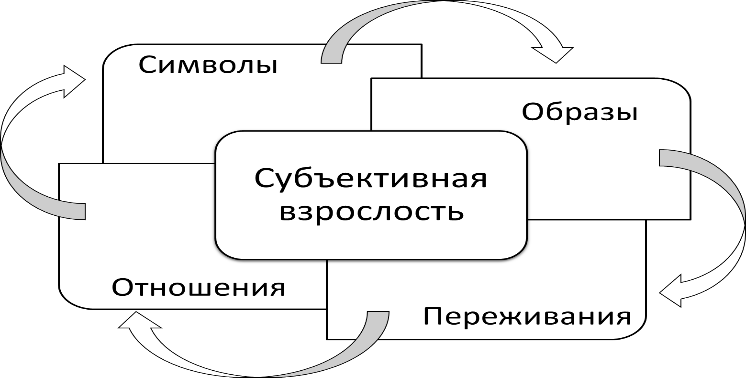 Рис.1 Модель субъективного состояния взрослости.Образы взрослости появляются на ранних этапах онтогенеза и изменяются в течение жизни, в  соответствии с внешними и внутренними условиями. Это могут быть образы ( целостные или фрагментарные) значимых взрослых в раннем детстве, авторитетов и героев в подростковом возрасте, объектов идентификации в юности, и, наконец образ собственно себя в зрелости. Переживания и отношения взрослости имплицитно включаются в образ, обогащая его содержание, включая его в систему чувственных отношений. Символы взрослости могут представлять собой как бессознательные структуры, обозначающие субъективные смыслы, так и экзистенциальные ценности, которые могут как декларироваться, так и иметь жизненное значение.Данные пилотажного исследования дали возможность разработать авторскую методику «Рельеф субъективного состояния взрослости». В методику включены 40 основных характеристик структуры субъективного состояния взрослости, разделенных на четыре блока по 10 показателей каждый: образы взрослости, переживания взрослости, отношения взрослости, символы взрослости. Субъективное состояние взрослости оценивалось со стороны его компонентов, их интенсивности и изменений.Для оценки собственной взрослости респонденты использовали биполярную шкалу. Перевод полученных результатов в баллы (использовалась 11-балльная шкала) позволил получить количественную характеристику состояния взрослости по блокам.  Индекс субъективного состояния взрослости – количественный показатель субъективного состояния взрослости рассчитывался по данным методики в целом.С помощью методики были получены средние показатели субъективного состояния взрослости в целом, по блокам, показатели содержательных компонентов субъективного состояния взрослости.  Образы взрослости – субъективная картина взрослости. Ведущее место в образе взрослости занимает самостоятельность, опирающаяся на собственные желания, потребности, возможности, а также ответственность. Семья, в которой находит место образ собственно Я, с его опытом, знаниями и умениями, восприятием и осознанием, и работа – неотъемлемые фрагменты образа взрослости. Представления о мире, о жизни, о сообществах людей обрамляют, контейнируют образ взрослости. Образ взрослости представляет широкий охват внешней и внутренней реальности. Переживания взрослости – пристрастное отражение возможностей удовлетворения актуальных потребностей взрослости. Взрослость переживается как собственная активность, принятие инаковости Другого и собственного другого ресурса. Она требует четкости, принятия необходимости и подчинения. Переживания взрослости объемлют как удовлетворенность и радость, так и страхи, тревоги, агрессию, что создает  высоту, глубину, полноту (акме) широкого спектра человеческих переживаний.Отношения взрослости связывают субъекта взрослости с объектами. Наиболее выраженными для взрослости являются отношения с внутренними объектами: анализировать, чувствовать, осознавать. Внутренняя активность позволяет созидать, проявляться, представлять, искать. В отношениях с внешними объектами взрослый заботится, помогает, опекает, удовлетворяет. Комплементарная пара отношений: давать, отдавать – принимать брать,  свидетельство участливости взрослого в отношениях доверия, управления, распоряжения, контроля, организации, ограничения, разграничения и зависимости.Символы взрослости  выражают скрытое содержание, актуализируют смыслы как в реальных событиях и предметах, так и в фантазиях, сновидениях, нереализованных потенциях. Ведущими  символами современной взрослости являются развитие и саморазвитие, возможность выбора. Взрослость ориентирована на защиту своих ценностей и своей самости, глубинного центра, объединяющего сознание и бессознательное. Свобода и зрелость символизируют желание распоряжаться своей жизнью с опорой себя и саморегуляцию. Взрослость обладает ресурсом терпения и серьезности. Трудности и противоречия взрослости создают разрывы в жизнедеятельности, но являются движущими силами развития. Распределение символов взрослости по рангам является ориентиром становления взрослости.Таким образом, состояние взрослости это комплекс образов, переживаний, отношений и символов, определяющий  самостоятельное проживание собственной жизни, активное развитие посредством   анализа, чувствования, осознания себя и собственного бытия. Высокие показатели индекса субъективного состояния взрослости обнаружены у 19,1% респондентов, средние показатели имеют 54,5%, низкие – 27,3 %. Треть хронологически взрослых респондентов нуждается в дополнительных условиях для становления состояния взрослости.Рельеф субъективного состояния взрослости, представленный графически (рис.2) показывает, что более наполненным, осознанным, гармоничным является блок образов взрослости (средняя оценка 8,6), наименее представлен блок переживаний взрослости (средняя оценка 7,4), противоречивым является блок отношений взрослости (средняя оценка 7,6), блок символов взрослости находится в неустойчивом состоянии становления (средняя оценка 8,7).Рис.2 Рельеф субъективного состояния взрослостиСубъективная оценка респондентами собственной взрослости по 10-ти балльной шкале  имеет тесную корреляционную взаимосвязь как с индексом субъективного состояния взрослости, так и с показателями блоков взрослости, полученными с помощью авторской методики, что доказывает ее имманентность психологической реальности субъективного состояния взрослости. Авторская методика позволяет выявить проблемы субъективной взрослости и наметить пути их решения.Субъект взрослости - носитель состояния взрослости. Основной характеристикой субъекта взрослости является уровень освоенности состояния взрослости. Индекс состояния взрослости, как интегральный показатель состояния взрослости, тесно взаимосвязан с содержательными  характеристиками субъекта взрослости. Наиболее тесные связи обнаруживает индекс состояния взрослости c общим фоном настроения (r=0,77; при p0,01), положительной оценкой себя и собственных поступков (r=0,71; при p0,01), согласованностью между поставленными и достигнутыми целями (r= 0,55; при p0,01), целостностью (r= 0,53; при p0,01), самоценность (r= 0,28; при p0,01), эго-состояниями взрослого (r= 0,27; при p0,01) и родителя (r= 0,36; при p0,01), опосредованностью (r= 0,34; при p0,01), креативностью (r= 0,32; при p0,01), интернальностью в области межличностных отношений(r= 0,27; при p0,01), субъективная оценка взрослости (r= 0,40; при p0,01), Обнаружены также связь с защитными механизмами личности отрицанием (r= 0,56; при p0,01), проекцией(r= 0,27; при p0,01), компенсацией(r= 0,35; при p0,01), в целом с напряженностью психологических защит(r= 0,26; при p0,01). Состоянию взрослости конгруэнтны оптимизм, удовольствие от жизни, высокая самооценка своих внутренних и внешних качеств, способность достижения важных для себя целей, целостность и самоценность, как способность выступать в качестве самоорганизующейся системы, расширять границы объединения себя с контекстом, в котором осуществляется активность, успешное взаимодействие с общностями других людей, уверенность и сбалансированность эмоций, равновесие и жизнеутверждающее поведение, позитивное отношение к себе, способность произвольно управлять своим поведением, эмоциональными реакциями, способность генерировать новые идеи, интернальность в межличностных отношениях, рациональность и логичность взрослого поведения.Представляется естественным, что состояние взрослости значимо взаимосвязано с эго-состоянием родитель. Однако, взрослость родителя, родительская взрослость определяется скорее озабоченностью о детях, а не о собственной взрослости.Напряженность психологических защит в состоянии взрослости является прогностически неблагоприятным признаком. Защитными механизмом субъекта взрослости являются отрицание, проекция и компенсация. Посредством защит фрустрирующие, вызывающие тревогу обстоятельства, либо внутренние импульсы, либо части самого себя игнорируются, либо проецируются на объекты, либо иррационально компенсируются (едой, сексом, алкоголем и т.д.) Тревожащая информация, противоречащая основным установкам личности, угрожающая самосохранению, самоуважению или социальному престижу, очевидная для окружающих не воспринимается субъектом. Наиболее тесная взаимосвязь индекса взрослости с отрицанием, в качестве защитного механизма, является атрибутом коллективного сознания. Повышенная внушаемость и доверчивость связана с действие механизма отрицания, с помощью которого у социального окружения отрицаются нежелательные, внутренне неприемлемые черты, свойства или негативные чувства к субъекту переживания. Отрицание реализуется при конфликтах любого рода, характеризуется внешне отчетливым искажением восприятия действительности.Различие уровня индекса состояния взрослости сопровождается значимыми различиями субъектных свойств.   Наиболее значимыми являются различия по  целостности, самоценности, опосредованности, автономности, креативности, последовательности в достижении целей, согласованности между поставленными и достигнутыми целями, положительной оценкой себя и своих поступков, общим фоном настроения, субъективной оценкой себя как взрослого. В качестве защитного механизмов при более выраженном состоянии взрослости индивиды предпочитают отрицание, при менее выраженном – регрессию и рационализацию.Состояние взрослости укрепляется при наличии целостности субъекта, характеризующей способность к функционированию в качестве самоорганизующейся системы, способной расширять границы своего объединения с контекстом, в котором осуществляется активность. Субъект взрослости уверен в себе, уравновешен, положительные и отрицательные эмоции его сбалансированы, обеспечивая равновесие и жизнеутверждающее поведение. Самоценность, как свойство субъекта предполагает ценностное, позитивное  отношение к себе, самодостаточность. Согласованность между поставленными и достигнутыми целями отражает убежденность в том, что субъект достиг или способен достичь важных для себя целей. Положительная оценка себя и своих поступков у субъекта взрослости согласуются с самоценностью, предполагает высокую самооценку своих внутренних и внешних качеств. Субъекту взрослости свойственен оптимизм получение удовольствия от жизни. Органично взаимодействует  состояние взрослости с эго-состоянием Родитель. В качестве психологических защит используются отрицание, проекция, компенсация. Субъективная оценка взрослости основана на когнитивных механизмах оценки собственной взрослости, она базируется на глубинных семантических структурах сознания, глобальных, имплицитных устойчивых суждениях индивида о себе, о мире, обусловливает мышление, эмоциональные переживания, отношения, символы, характеризуя их как взрослые.Низкие показатели состояния взрослости характерны для субъектов, неспособных строить отношения, часто конфликтующих, чаще проявляющих отрицательные, а не положительные эмоции. Снижает становление взрослости неприятие себя, ощущение ничтожности, беспомощности, неуверенность, застенчивость. Низкая согласованность между поставленными и достигнутыми целями свидетельствует о неуверенности субъекта в возможности поставки и достижения жизненных целей.  Заниженная самооценка своих внутренних и внешних качеств ведет к недооценке себя и своих поступков. Пессимизм, неспособность (может быть ввиду запрета на удовольствия) получать удовольствие от жизни тормозят становление взрослости. Защитными механизмами при низких показателях индекса взрослости выступают вытеснение, регрессия, гиперкомпенсация, рационализация. Психологические защиты сглаживают проблемность низкой выраженности субъективного состояния взрослости, но не решают проблем. Низкая субъективная оценка взрослости является свидетельством неприятия себя как взрослого, возможно с уходом от реальности, внутренними конфликтами,  непроработанными детскими травмами.Высокая корреляция между показателями выявленного нами состояния взрослости и субъектными свойствами свидетельствует об их взаимовлиянии. Одновременно она означает правомерность их объединения и рассмотрения в качестве выражения единого целого – субъекта состояния взрослости. Факторный анализ шкал (от 1 до 10), отражающих показатели субъектности личности и состояния взрослости, подтвердил полученные результаты.Первый фактор однополярный, объясняет 24% дисперсии, назван нами «собственно взрослость», в него вошли все компоненты состояния взрослости: индекс состояния взрослости (0,81), образы взрослости (0,76), переживания взрослости (0,82), отношения взрослости (0,61), символы взрослости (0,69), а также переменные, отражающие субъектные свойства, поддерживающие состояние взрослости: общий фон настроения (0,87), положительная оценка себя и собственных поступков (0,77), согласованность между достигнутыми и поставленными целями (0,75), креативность (0,66), целостность (0,60), опосредованность (0,54), активность (0,53), общая интернальность (0,53), интернальность в области достижений (0,54), интернальность в области неудач (0,57). Защитным механизмом для этой структуры свойств является отрицание (0,53). Это достаточно зрелое, непротиворечивое образование. Состояние взрослости включено в группу субъектных свойств, защищено отрицанием.Факторный анализ позволили нам выявить место состояния взрослости среди других компонентов субъективной реальности. Сам компонент «собственно взрослость» является субъективно достаточно зрелым, непротиворечивым компонентом с развитыми защитами. Субъект состояния взрослости имеет положительный фон настроения, позитивно оценивает себя, отличается  согласованностью между поставленными и достигнутыми целями, креативен, целостен, обладает опосредованностью, активен, интернален, особенно в области достижений и неудач, защищен отрицанием. Он находится в окружении других противоречивых, возможно, фрагментирующих факторов: интернальности, защиты, внутреннего ребенка, стихийного родителя, креатива, самоценности, интереса к жизни, эго-взрослости.              Сравнительный анализ субъектных показателей и  состояния взрослости респондентов с различиями по полу, проведенный с помощью  U-критерия Манна-Уитни показал, что значимых различий по субъективному состоянию взрослости между мужчинами и женщинами нет, по субъектным показателям различия значимы. Анализ значимости различий проводился при заданной вероятности р≤0,01. Женщины более последовательны в достижении целей (Uэмп=786,5) более активно используют  психологические защиты: замещение (Uэмп=485,5), отрицание (Uэмп=500,5), проекция (Uэмп=545), компенсация (Uэмп=339). В целом у них большая напряженность психологических защит (Uэмп=477). Мужчины более активны (Uэмп=523),  автономны (Uэмп=430), креативны (Uэмп=568,5), у них больший интерес к жизни (Uэмп=436), больше согласованности между поставленными и достигнутыми целями (Uэмп=533), выше общая интернальность (Uэмп=496), а также интернальность в области достижений (Uэмп=482), неудач (Uэмп=455), семейных (Uэмп=570,5) и производственных отношений (Uэмп=544,5). В качестве защиты предпочитают вытеснение (Uэмп=271). Эти различия субъектов взрослости по полу объясняются, на наш взгляд, гендерными культуральными нормами.Сравнительный анализ субъектных показателей и состояния взрослости респондентов с различиями по возрасту, проведенный с помощью  U-критерия Манна-Уитни показал наличие различий в субъективном состоянии взрослости. Разделение на возрастные группы проведено в соответствии с периодизацией Б. Г. Ананьева. Ранняя взрослость (18–25 лет), средняя взрослость (26–46 лет) и поздняя взрослость (47–60 лет). Между возрастными группами ранней и средней взрослости по хронологическому возрасту нет значимых различий по компонентам субъективного состояния взрослости и индексу взрослости. Различия появляются в период средней взрослости с представителями поздней взрослости по компонентам переживаний взрослости (Uэмп =501, р≤0,01), символов взрослости  (Uэмп =522,5,р≤0,05) и в целом индекса взрослости (Uэмп =554,р≤0,05). В период поздней взрослости субъективное состояние взрослости содержательно более наполнено. Значимые различия по всем компонентам субъективного состояния взрослости обнаружены между представителями ранней и поздней взрослости: по образам взрослости (Uэмп =498,р≤0,05), по переживаниям взрослости (Uэмп=367,р≤0,01), по отношениям взрослости (Uэмп =504,р≤0,05), по символам взрослости (Uэмп =495,р≤0,05) и по индексу взрослости (Uэмп =479,р≤0,05) в сторону большей содержательной наполненности, принятия компонентов состояния взрослости. Различия обнаружены также  по субъектным показателям. Субъект состояния взрослости в период ранней взрослости отличается выраженностью эго-состояния Взрослый и последовательностью в достижении целей; в период средней взрослости - большим интересом к жизни, большей интернальностью в семейных отношениях, меньшей автономность, большей склонностью к регрессии, в целом большей напряженностью психологических защит; в период поздней взрослости - большая целостностью, большей выраженностью отрицания, меньшей последовательностью в достижении целей, меньшей регрессией и замещением. В параграфе 2.4. «Анализ результатов исследования типологии субъекта состояния взрослости» представлена типология субъектов состояния взрослости на основе  факторного анализа данных респондентов с доминированием различных эго-состояний. Фактор, включающий компоненты состояния взрослости у респондентов с доминирование эго-состояния Взрослый является первым и охватывает 26,7% дисперсии, при доминировании эго-состояния Родитель, компоненты состояния взрослости включены во второй фактор, который охватывает 36,7% дисперсии, при доминировании эго-состояния Ребенок, компоненты состояния взрослости включаются в первый фактор, который охватывает  51,9% дисперсии. Все выявленные факторы являются биполярными.Респонденты, выделенные по признаку доминирования эго-состояния Взрослый, обладают субъектными свойствами: позитивный общий фон настроения, положительная оценка себя и собственных поступков, интернальность в области неудач, креативность, согласованность между поставленными и достигнутыми целями. Отношения взрослости включены с недостаточной интенсивностью. Эго-состояния Взрослый отделено от субъективного состояния взрослости, оно включено в другой фактор. Мы предполагаем, что это факт автономного функционирования эго, способного присоединяться к своим различным субъективным состояниям. Этот тип взрослости был обозначен как «Состоявшаяся взрослость».Доминирование эго-состояния Родитель связано с принятием состояния взрослости, положительным отношением к себе, экстернальной ориентированностью на внешнюю оценку, уязвимостью, связанной с проблемным отношением к защитам, соединенным с автономией. Это субъективная  взрослость, зависимая от внешних факторов. Этот тип взрослости мы назвали «Озабоченная  взрослость».При доминировании эго-состояния Ребенок субъективное состояние взрослости отчетливо определено по всем исследуемых блокам.  Взрослость, в этом случае, отмеченная положительными свойствами субъекта, такими как креативность, позитивный настрой, вынуждена пробиваться через батарею психологических защит, недифференцированность эго-позиции. Этот тип взрослости  мы назвали «Защищающаяся взрослость». В заключении обобщены результаты проведенного теоретического и эмпирического исследования, а также сформулированы основные выводы:1.Во внутренней реальности субъекта взрослости можно выделить и структурировать целостное образование - субъективное состояние взрослости.2.В структуру субъективного состояния взрослости включены в качестве компонентов образы взрослости, переживания взрослости, отношения взрослости и символы взрослости.3.Субъект состояния взрослости -  носитель состояния взрослости - целостный субъект, включающий образы взрослости, переживания взрослости, отношения взрослости и символы взрослости функционирующие в качестве самоорганизующейся системы, способной расширять границы своего объединения с контекстом, в котором осуществляется активность.4. Индекс состояния взрослости взаимосвязан c субъектными свойствами: целостность, самоценность, опосредованность, автономность, креативность, последовательность в достижении целей, согласованность между поставленными и достигнутыми целями, положительная оценка себя и своих поступков, общий фон настроения, высокая субъективная оценка себя как взрослого.5. Высокий показатель индекса состояния взрослости связан с защитными механизмами: отрицание, проекция, компенсация. Низкий показатель индекса взрослости связан с регрессией и рационализацией.6.Субъективное состояние взрослости относительно автономно от пола субъекта взрослости, но изменяется с возрастом в сторону большей содержательной наполненности7.Женщины более последовательны в достижении целей, более активно используют  психологические защиты: замещение отрицание проекция , компенсация. В целом у них большая напряженность психологических защит. Мужчины более активны, автономны, креативны, у них больший интерес к жизни, больше согласованности между поставленными и достигнутыми целями, выше общая интернальность. В качестве защиты предпочитают вытеснение. 8.Индивидуальные характеристики личности определяют типологию субъективного состояния взрослости, как ядерного, инвариантного образования .различаются типы субъективного состояния взрослости: состоявшаяся взрослость, озабоченная взрослость, защищающаяся взрослость.III. Основное содержание диссертации отражено в следующих публикациях автора:Николаева А.Ю. (2015) Субъект состояния взрослости // Гуманитарные, социально-экономические и общественные науки. №9, С.270-272.Николаева А.Ю. (2015)  Субъективное состояние взрослости в дискурсе эго-состояний // Историческая и социально-образовательная мысль.  Том 7 №6 (сентябрь). С. 379-382.Николаева А.Ю. (2015)  Рельеф состояния взрослости // Социология, №6.С.46-52.Николаева А.Ю.  (2012) Семантическое пространство субъектности // Психологические и психоаналитические исследования. Ежегодник 2012-2013/Под ред. В.М. Лейбина. - М.: Московский институт психоанализа. С. 54-69.Николаева А.Ю., Петрова Г.Д. (2012) Модель субъектного подхода в практической психологии// Пси-фактор: психологические факторы жизнедеятельности: Материалы девятой международной научно-практической конференции (Новомосковск, 25 февраля 2012г.) Новомосковск: НФ УРАО . С. 55-58.Николаева А.Ю., Петрова Г.Д. (2012) Личность и субъект: сходство и различие// Сборник научных трудов Новомосковского филиала Университета Российской академии образования. Новомосковск: НФ УРАО. – Т.10 – Ч.2. С.26-30Николаева А.Ю. , Сафронова А.А. (2013) Семантическое пространство представлений о семье в период ранней взрослости: корреляционное моделирование // Пси-фактор: психологические факторы жизнедеятельности: Материалы десятой международной научно-практической конференции (Новомосковск, 02 марта 2013г.) Новомосковск: НФ УРАО. С.61-66Николаева А.Ю. , Петрова Г.Д. (2013)  Субъективная реальность и экологический мир // Гуманитарные  и естественнонаучные факторы решения экологических проблем и устойчивого развития: материалы десятой международной научно-практической конференции (Новомосковск, 27-28 сентября 2013г.). В 2-х ч..- Новомосковск: НФ УРАО.-Ч.1.- С. 29-32Николаева А.Ю.  (2014)  Динамика становления психологической взрослости студенческой молодежи // Пси-фактор: психологические факторы жизнедеятельности: Материалы одиннадцатой международной научно-практической конференции (Новомосковск, 01 марта 2014г.) /Университет Российской академии образования, Новомосковский филиал.-Новомосковск. С.51-61Николаева А.Ю.  (2014)  Психологическая взрослость как условие устойчивого развития // Гуманитарные  и естественнонаучные факторы решения экологических проблем и устойчивого развития: материалы одиннадцатой международной научно-практической конференции (Новомосковск, 26-27 сентября 2014г.) /Университет Российской академии образования, Новомосковский филиал.- Новомосковск.-Ч.2.-С. 11-16Николаева А.Ю.  (2013) Профессионально важные качества ведущих телевизионного эфира различных жанров // Научные труды Московского Гуманитарного университета, № 12. C. 44-55.Николаева А.Ю.  (2015)  Взрослость как психическое состояние // Пси-фактор: психологические факторы жизнедеятельности: Материалы двенадцатой международной научно-практической конференции (Новомосковск, 03 апреля 2015г.) /Университет Российской академии образования, Новомосковский филиал.-Новомосковск. С.55-65.Николаева А.Ю.  (2015) Субъективное состояние взрослости// Пси-фактор: психологические факторы жизнедеятельности: Материалы двенадцатой международной научно-практической конференции (Новомосковск, 03 апреля 2015г.) /Университет Российской академии образования, Новомосковский филиал.-Новомосковск. С.65-71.Николаева А.Ю.  (2015) Субъект взрослости// Пси-фактор: психологические факторы жизнедеятельности: Материалы двенадцатой международной научно-практической конференции (Новомосковск, 03 апреля 2015г.) /Университет Российской академии образования, Новомосковский филиал.-Новомосковск, С.78-83.Николаева А.Ю.  (2015) Взрослость в современном неустойчивом мире// Гуманитарные  и естественнонаучные факторы решения экологических проблем и устойчивого развития: материалы двенадцатой международной научно-практической конференции (Новомосковск, 25-26 сентября 2015г.) /Университет Российской академии образования, Новомосковский филиал.- Новомосковск.-Ч.2.-С. 14-22